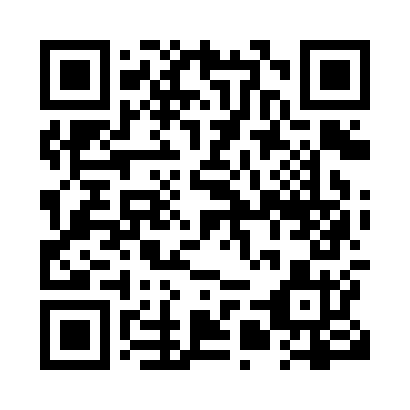 Prayer times for Vienna, Ontario, CanadaWed 1 May 2024 - Fri 31 May 2024High Latitude Method: Angle Based RulePrayer Calculation Method: Islamic Society of North AmericaAsar Calculation Method: HanafiPrayer times provided by https://www.salahtimes.comDateDayFajrSunriseDhuhrAsrMaghribIsha1Wed4:486:171:206:188:249:532Thu4:466:161:206:198:259:553Fri4:446:141:206:198:269:574Sat4:436:131:206:208:279:585Sun4:416:121:206:218:2910:006Mon4:396:101:206:218:3010:017Tue4:376:091:206:228:3110:038Wed4:366:081:206:238:3210:049Thu4:346:071:206:238:3310:0610Fri4:336:061:206:248:3410:0711Sat4:316:041:206:258:3510:0912Sun4:296:031:206:258:3610:1113Mon4:286:021:206:268:3710:1214Tue4:266:011:206:268:3810:1415Wed4:256:001:206:278:3910:1516Thu4:235:591:206:288:4010:1717Fri4:225:581:206:288:4110:1818Sat4:215:571:206:298:4210:2019Sun4:195:561:206:298:4310:2120Mon4:185:561:206:308:4410:2221Tue4:175:551:206:318:4510:2422Wed4:155:541:206:318:4610:2523Thu4:145:531:206:328:4710:2724Fri4:135:521:206:328:4810:2825Sat4:125:521:206:338:4910:2926Sun4:115:511:206:338:5010:3127Mon4:105:501:206:348:5110:3228Tue4:095:501:216:348:5210:3329Wed4:085:491:216:358:5310:3430Thu4:075:491:216:358:5310:3631Fri4:065:481:216:368:5410:37